SUPL
PONDĚLÍ 7.11.

Nepřítomni:  		PASTÝŘÍK (1.-2.hod)
 
Nepřítomné třídy:      DOZOR / ŠATNY / 7:30 – 8:00:		ESINER
DOZOR / ŠATNY / VELKÁ PŘESTÁVKA:	DVOŘÁK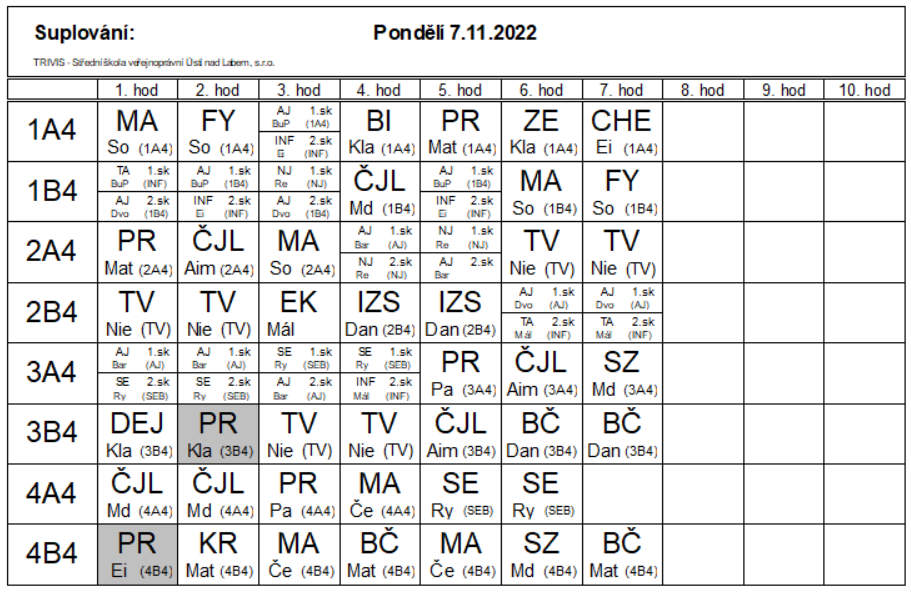 